			ПРЕСС-РЕЛИЗ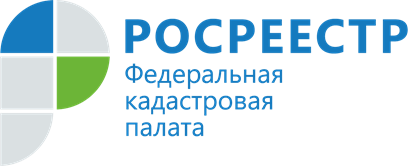 ЕГРН дополнится сведениями об аварийности жильяРасширяется состав сведений, вносимых в Единый государственный реестр недвижимости (ЕГРН)С 1 февраля 2022 года вступает в силу Федеральный закон от 26 мая 2021 года № 148-ФЗ «О внесении изменений в Федеральный закон «О государственной регистрации недвижимости». Согласно документу, выписка из реестра недвижимости теперь будет содержать сведения о признании многоквартирного дома аварийным и подлежащим сносу или реконструкции, а также сведения о признании жилья непригодным для проживания.Документом также устанавливается обязанность органов государственной власти и органов местного самоуправления по направлению в орган регистрации прав документов для внесения сведений в ЕГРН, в случае принятия ими решений о признании многоквартирного дома аварийным и подлежащим сносу или реконструкции и (или) о признании жилого помещения, в том числе жилого дома, непригодным для проживания.Сведения о многоквартирных домах и жилых помещениях, признанных ранее аварийными или непригодными для проживания, должны быть направлены в органы регистрации прав компетентными службами до 1 июля 2022 года.В свою очередь, с 1 февраля 2022 года выписка из ЕГРН должна дополнительно содержать общедоступные сведения о признании многоквартирного дома аварийным и подлежащим сносу или реконструкции и (или) о признании жилого помещения, в том числе жилого дома, непригодным для проживания.Елена Спиридоновадиректор Кадастровой палаты по МосквеНововведения позволят повысить уровень информированности населения, а также обеспечить защиту прав граждан при оформлении сделок с недвижимостью.Напомним, заказать выписку из ЕГРН можно в бумажном виде, путем подачи заявления в любой офис МФЦ, или в электронном виде, воспользовавшись онлайн-сервисами Федеральной кадастровой палаты и Росреестра или Единым порталом государственных и муниципальных услуг.Обращаем внимание, что выписка из ЕГРН, полученная в электронном виде, имеет такую же юридическую силу, как и бумажный документ, и заверяется электронной подписью органа регистрации прав.Контакты для СМИТорочешникова Антонинаспециалист по связям с общественностьюКадастровая палата по Республике Хакасия8 (3902) 35 84 96 (доб.2271)Press@19.kadastr.ru655017, Абакан, улица Кирова, 100, кабинет 105.социальные сети: https://www.instagram.com/kadastr19/; https://vk.com/kadpalata19 